Малолетни учиниоци кривичних дела у Републици Србији, 2012.У овом саопштењу Републички завод за статистику објављује основне податке о криминалитету малолетних учиниоца кривичних дела у 2012. години: пријављени, оптужени и осуђени малолетници према кривичном делу, полу, старости и кривичној санкцији. Подаци се прикупљају редовним статистичким истраживањима на основу индивидуалних упитника, која попуњавају надлежна виша јавна тужилаштва и надлежни виши судови. Ради потпунијег сагледавања кретања ове појаве дати су основни показатељи за период 2008–2012. године. Јединица посматрања је малолетни учинилац кривичног дела (малолетник), а кривично дело је учинио као извршилац, саизвршилац, подстрекач или помагач.Малолетним учиниоцима кривичних дела сматрају се лица која су у време извршења кривичног дела имала навршених 14 година живота, а нису навршила 18 година.„Пријављено малолетно лице“ је малолетник према коме поступак по кривичној пријави није покренут (пријава одбачена), према коме је припремни поступак обустављен или је поднет предлог већу за малолетнике за изрицање казне или васпитне мере.Под појмом „оптужено малолетно лице“ подразумева се малолетник према коме је поднет предлог већу за малолетнике за изрицање казне, односно васпитне мере, те је поступак пред већем завршен одлуком којом је: обустављен поступак пред већем, изречена мера безбедности без изрицања санкције, или изречен малолетнички затвор или васпитна мера.„Осуђено малолетно лице“ је малолетни учинилац кривичног дела према коме је изречена санкција – малолетнички затвор или васпитна мера.Републички завод за статистику од 1999. године не располаже појединим подацима за АП Косово и Метохија, тако да они нису садржани у обухвату података за Републику Србију (укупно).У 2012. години, према малолетним учиниоцима кривичних дела примењени су васпитни налози: јавни тужилац за малолетнике је у 106 случајева применио васпитни налог, а у 20 случајева судија за малолетнике (члан 7 Закона о малолетним учиниоцима кривичних дела и кривичнo-правној заштити малолетних лица). Малолетни учиниоци кривичних дела, 2008–2012.Република Србија2. Малолетници – кривичне пријаве, према кривичном делу, 2008–2012.Република Србија3. Малолетници – поднет предлог већу за изрицање кривичне санкције, према кривичном делу,                   2008–2012.Република Србија4. Малолетници – изречене кривичне санкције, према кривичном делу, 2008–2012.Република Србија5. Малолетници – изречене кривичне санкције, према старости и полу, 2008–2012.Република Србија6. Малолетници према изреченим кривичним санкцијама, 2008–2012.Република Србија7. Малолетници – кривичне пријаве, према кривичном делу, 2012. 7. Малолетници – кривичне пријаве, према кривичном делу, 2012. (наставак)8. Осуђена малолетна лица, према кривичном делу, полу, покушају и изреченим кривичним санкцијама, 2012.Република Србија8. Осуђена малолетна лица, према кривичном делу, полу, покушају и изреченим кривичним санкцијама, 2012.Република Србија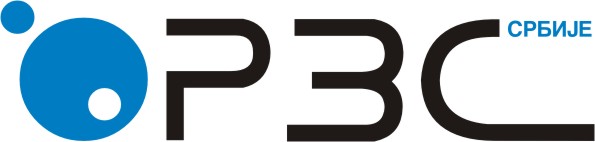 Република СрбијаРепублички завод за статистикуISSN 0353-9555САОПШТЕЊЕСАОПШТЕЊЕСK11број 200 - год. LXIII, 15.07.2013.број 200 - год. LXIII, 15.07.2013.Статистика правосуђаСтатистика правосуђаСРБ200 СК11 150713Укупан бројУкупан бројУкупан бројУкупан бројУкупан бројИндексиИндексиИндексиИндексиИндекси20082009201020112012200920102011201220122008200920102011201220082009201020112008Кривичне пријавеКривичне пријавеКривичне пријавеКривичне пријавеКривичне пријавеКривичне пријавеКривичне пријавеКривичне пријавеКривичне пријавеКривичне пријавеКривичне пријаве Укупно40853497374743233913861071159196ОптужењаОптужењаОптужењаОптужењаОптужењаОптужењаОптужењаОптужењаОптужењаОптужењаОптужења Укупно28332465220531402946878914294104Осуде                                Осуде                                Осуде                                Осуде                                Осуде                                Осуде                                Осуде                                Осуде                                Осуде                                Осуде                                Осуде                                 Укупно222919021640229023028586140101103Кривична дела2008200820092009201020102011201120122012Кривична делаброј%број%број%број%број%Укупно4085100,03497100,03747100,04323100,03913100,0Против живота и тела59214,546113,248212,958213,545111,5Против слобода и права човека и грађанина451,1461,3742,0821,9812,1Против полне слободе701,7471,3671,8481,1441,1Против здравља људи1162,81043,01754,71814,21564,0Против привреде180,4391,1140,4180,4180,5Против имовине247160,5201557,6214257,2245056,7223857,2Против безбедности јавног саобраћаја2415,92075,91534,11623,71253,2Против јавног реда и мира2746,73359,638610,351111,852813,5Остала кривична дела2586,32436,92546,82896,72727,0Кривична дела2008200820092009201020102011201120122012Кривична делаброј%број%број%број%број%Укупно2833100,02465100,02205100,03140100,02946100,0Против живота и тела38813,736915,027812,638112,131710,8Против слобода и права човека и грађанина180,6170,7291,3441,4561,9Против полне слободе381,3431,7301,4441,4250,8Против здравља људи1425,01275,21245,62066,61956,6Против привреде150,5160,6140,6210,750,2Против имовине180763,8142457,8125657,0175455,9163355,4Против безбедности јавног саобраћаја1073,8893,6813,7983,1953,2Против јавног реда и мира1736,12359,522610,241513,243714,8Остала кривична дела1455,11455,91677,61775,61836,2Кривична дела2008200820092009201020102011201120122012Кривична делаброј%број%број%број%број%Укупно2229100,01902100,01640100,02290100,02302100,0Против живота и тела32114,427514,520812,728912,626311,4Против слобода и права човека и грађанина140,6150,8221,3301,3472,0Против полне слободе311,4382,0171,0331,4180,8Против здравља људи1064,8944,9915,51386,01466,3Против привреде120,5110,690,5160,750,2Против имовине142463,9109157,496058,5130557,0131657,2Против безбедности јавног саобраћаја783,5703,7603,7763,3672,9Против јавног реда и мира1336,019510,31549,429012,731113,5Остала кривична дела1104,91135,91197,31134,91295,62008200820092009201020102011201120122012број%број%број%број%број%УкупноЖене2229100,01902100,01640100,02290100,02302100,0109100,094100,0102100,0145100,0122100,0 14 година                          Свега42919,234418,128517,440617,740617,6Жене  2422,01920,22019,62517,22419,7 15                          Свега56325,344723,538523,557325,057825,1Жене  3532,12930,93029,43926,93226,2 16                         Свега64528,958730,948729,767329,470430,6Жене  3229,42324,53029,45034,53427,9 17 година                          Свега59226,652427,548329,563827,961426,7Жене  1816,52324,52221,63121,43226,22008200820092009201020102011201120122012број%број%број%број%број%Укупно2229100,01902100,01640100,02290100,02302100,0Млађи малолетници99244,579141,667040,997942,898442,7Васпитне мере99244,579141,667040,997942,898442,7Мере упозорења и усмеравања46821,036319,131619,345219,746020,0Мере појачаног надзора46020,638720,332019,546720,447220,5Заводске мере642,9412,2342,1602,6522,3Старији малолетници123755,5111158,497059,1131157,2131857,3Малолетнички затвор170,8191,050,3130,620,1Преко 5 до 10 година10,020,1-0,010,0-0,0Преко 2 године до 5 година70,340,210,150,2-0,0Преко 6 месеци до 2 године90,4130,740,270,320,1Васпитне мере122054,7109257,496558,8129856,7131657,2Мере упозорења и усмеравања47921,547124,843126,356224,553523,2Мере појачаног надзора68430,757330,150931,069230,272831,6Заводске мере572,6482,5251,5441,9532,3Кривична делаРепублика СрбијаРепублика СрбијаРепублика СрбијаРепублика СрбијаРепублика СрбијаРепублика СрбијаКривична делаУкупноСрбија – северСрбија – северСрбија – југСрбија – југСрбија – југКривична делаУкупноБеоградски регионРегион ВојводинеРегион Шумадије и Западне СрбијеРегион Јужне и Источне СрбијеРегион Косово и МетохијаУкупно3913368115412621129...Против живота и тела4513782214118...Убиство4-13-...Тешко убиство2--11...Тешка телесна повреда14817316634...Лака телесна повреда254104112875...Учествовање у тучи3095124...Угрожавање опасним оруђем при тучи и свађи121443...Излагање опасности1---1...Против слобода и права човека и грађанина814154022...Против части и угледа15-474...Против полне слободе442131514...Силовање11-353...Обљуба над немоћним лицем1---1...Обљуба са дететом81331...Недозвољене полне радње23-779...Приказивање, прибављање и поседовање порнографског материјала и искоришћавање малолетног лица за порнографију11---...Кривична делаРепублика СрбијаРепублика СрбијаРепублика СрбијаРепублика СрбијаРепублика СрбијаРепублика СрбијаКривична делаУкупноСрбија – северСрбија – северСрбија – југСрбија – југСрбија – југКривична делаУкупноБеоградски регионРегион ВојводинеРегион Шумадије и Западне СрбијеРегион Јужне и Источне СрбијеРегион Косово и МетохијаПротив брака и породице737172425...Ванбрачна заједница са малолетником12--48...Одузимање малолетног лица1--1-...Насиље у породици607171917...Против интелектуалне својине51-22...Против имовине2238140744629725...Крађа49020157154159...Тешка крађа107361367291354...Разбојничка крађа4--13...Разбојништво16534663134...Утаја133631...Превара5--14...Ситна крађа, утаја и превара1483512866...Одузимање туђе ствари1-1--...Уништење и оштећење туђе ствари1762537249...Неовлашћено коришћење туђег возила1007272145...Изнуда391011126...Прикривање24-5154...Против привреде18-387...Против здравља људи15672222438...Неовлашћена производња и стављање у промет опојних дрога42131487...Неовлашћено држање опојних дрога 1075881427...Омогућавање уживања опојних дрога71-24...Против животне средине17-764...Против опште сигурности људи и имовине511122513...Против безбедности јавног саобраћаја12510314737...Угрожавање јавног саобраћаја12010304535...Угрожавање саобраћаја опасном радњом и опасним средством4--22...Непружање помоћи лицу повређеном у саобраћајној незгоди1-1--...Против уставног уређења и безбедности Републике Србије2--11...Изазивање националне, расне и верске мржње и нетрпељивости2--11...Против државних органа237763...Против правосуђа202657...Против јавног реда и мира5288316618396...Изазивање панике и нереда31-2614...Насилничко понашање4156412016170...Насилничко понашање на спортској приредби 3771299...Недозвољена производња, држање, ношење и промет оружја и експлозивних материја173374...Учествовање у групи која изврши кривично дело3---3...Недозвољен прелаз државне границе и кријумчарење људи3---3...Злоупотреба знака за помоћ и знака за опасност99---...Повреда гроба13-553...Против правног саобраћаја48221187...Против човечности и других добара заштићених међународним правом3-2-1...Трговина људима3-2-1...Против Војске Србије2-2--...Oстала кривична дела из посебних закона13--85...Кривична делаУкупноУкупноУкупноМало-летнич-ки затворВаспитне мереВаспитне мереВаспитне мереВаспитне мереМере безбед-ностиРаније осуђи-ваниКривична деласвегаженепокушајМало-летнич-ки затворсвегамере упозо-рења и усмера-вањамере појача-ног надзо-разавод-ске мереМере безбед-ностиРаније осуђи-ваниУкупно2302122104223009951200105121304Против живота и тела26310512621231345626Убиство5-5-5-41--Тешко убиство1---1--1--Тешка телесна повреда992--994454128Лака телесна повреда1278--12763622315Учествовање у тучи25--124159-12Угрожавање опасним оруђем при тучи и свађи6---615--1Против слобода и права човека и грађанина476--471827237Против полне слободе18-1-18315-11Силовање5-1-5-5---Обљуба са дететом5---514-1-Недозвољене полне радње7---725--1Приказивање, прибављање и поседовање порнографског материјала и искоришћавање малолетног лица за порнографију1---1-1---Против брака и породице284--28616617Насиље у породици284--28616617Против интелектуалне својине2---211---Против имовине13166090113155456878322210Крађа2152810-215116954132Тешка крађа7462362-7462834006310123Разбојничка крађа1---11--1-Разбојништво1494911483110512523Утаја51--523--3Превара4---44---1Ситна крађа, утаја и превара36---362610--5Одузимање туђе ствари1---11----Уништење и оштећење туђе ствари671--673531127Неовлашћено коришћење туђег возила57-6-5728263210Изнуда21-3-211110-14Прикривање143--1477--2Против привреде5---5-41-1Против здравља људи14692-146598527011Неовлашћена производња и стављање у промет опојних дрога7841-7829472426Неовлашћено држање опојних дрога 5541-552530-234Омогућавање уживања опојних дрога131--1358-51Против животне средине14---1468--1Против опште сигурности људи и имовине281--28208-12Против безбедности јавног саобраћаја673--673530233Угрожавање јавног саобраћаја653--653429233Угрожавање саобраћаја опасном радњом и опасним средством1---1-1---Непружање помоћи лицу повређеном у саобраћајној незгоди1---11----Против безбедности рачунарских података1---1-1---Против уставног уређења и безбедности Републике Србије3---33----Изазивање националне, расне и верске мржње и нетрпељивости3---33----Кривична делаУкупноУкупноУкупноМало-летнич-ки затворВаспитне мереВаспитне мереВаспитне мереВаспитне мереМере безбед-ностиРаније осуђи-ваниКривична деласвегаженепокушајМало-летнич-ки затворсвегамере упозо-рења и усмера-вањамере појача-ног надзо-разавод-ске мереМере безбед-ностиРаније осуђи-ваниПротив државних органа171--17215-12Против правосуђа61--633---Против јавног реда и мира311206-31115415431325Изазивање панике и нереда8---862-1-Насилничко понашање257192-2571151393624Насилничко понашање на спортској приредби 16-1-16142-2-Договор за извршење кривичног дела1---11----Израђивање и набављање оружја и средстава намењених за извршење кривичног дела2---22----Недозвољена производња, држање, ношење и промет оружја и експлозивних материја9-2-936-31Учествовање у групи која изврши кривично дело1---1-1---Недозвољен прелаз државне границе и кријумчарење људи3-1-321-1-Злоупотреба знака за помоћ и знака за опасност131--13112---Повреда гроба1---1-1---Против правног саобраћаја187--18126--4Против службене дужности1---11----Oстала кривична дела из посебних закона11---11461-4СРБИЈА – СЕВЕР10425934110415304644790120Београдски регион4272514-427227181198025Регион Војводине61534201614303283281095СРБИЈА – ЈУГ12606370112594657365831184Регион Шумадије и Западне Србије79042361789295462327119Регион Јужне и Источне Србије4702134-470170274262465Регион Косово и Метохија..............................Контакт:  vesna.zajc@stat.gov.rs   тел: 011 2412-922  локал 298Издаје и штампа: Републички завод за статистику, Београд, Милана Ракића 5 
Tелефон: 011 2412-922 (централа) • Tелефакс: 011 2411-260 • www.stat.gov.rs
Одговара: проф. др Драган Вукмировић, директор 
Tираж: 20 ● Периодика излажења: годишња